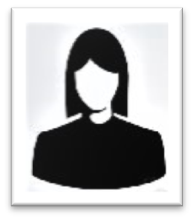 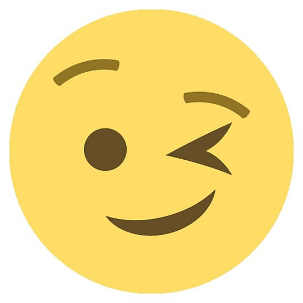 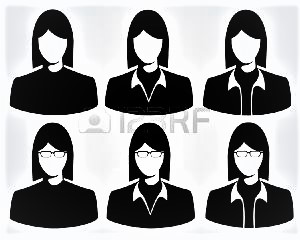 	                                                               Departamento de Marketing              Laura Arias       María Quesada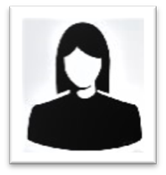 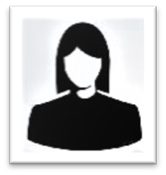 Presidenta: Fabiola Andreu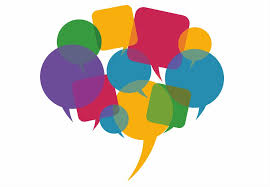 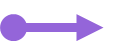                                                                                                                                                                                          Candela de Benito    Clara Hennin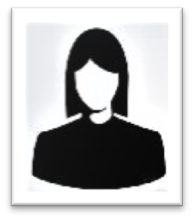                                                                                                 Departamento de Comunicación     Secretaria: María Quesada                                                                                   Lorena Rojas       Mónica Rojas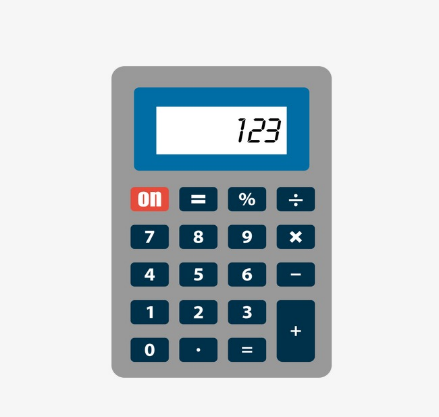 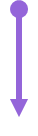 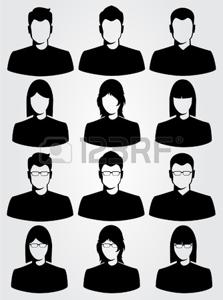 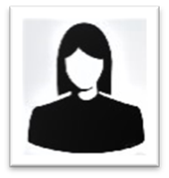 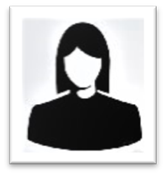                                                                           Departamento de Contabilidad         Carlos Más        María Rodríguez    Fabiola Andreu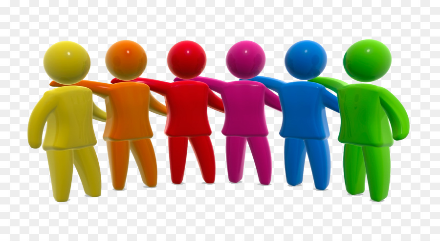 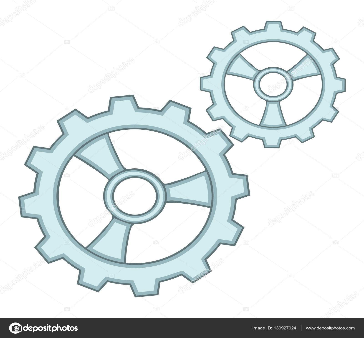     Tesorera: Clara Hennin                                                                                                                    Departamento de Producción          Todos los miembros de la cooperativa                    